浙江省肿瘤医院总务材料招（议）标文件2017年12月招 标 时 间 表公布招(议)标信息:2017年 12月21 日~2018年1 月5 日接受投标: 2017年12 月21 日~ 2018年1月5 日投标书地点：杭州半山东路1号浙江省肿瘤医院12号楼1楼中心库房联系电话：0571-88122417 章老师开（议）标、评标: 待定，具体时间另行通知投 标 须 知一、本次招(议)标文件包括《总务材料投标报价单》（样本）、《委托授权书》（样本）、《关于产品质量及售后服务的承诺》（样本）。二、投标单位资格要求：1、投标单位须具备合法的独立法人经营资质；2、投标单位必须提供企业的《营业执照》3、投标单位需要提供投标产品相应的《使用说明书》等产品的相关资质和资料。4、所有证照均需齐全、在有效时间内、且无超范围经营现象；三、标书内容及格式：(一)标书内容包括（分开包装）：1.资质部分按顺序排列并逐页加盖投标单位红章：（1）投标单位的《营业执照》（2）投标单位开户银行及账号（3）投标单位销售人员《委托授权书》（格式参照样本）（4） 投标单位被授权人身份证复印件（5）《关于产品质量及售后服务的承诺》（格式参照样本）2.报价部分：《总务材料投标报价单》书面一份（加盖公章）与电子版一份装入信封单独密封，并在封面封口处加盖骑缝公章。报价单必须严格按照《总务材料投标报价单一》（样本），《总务材料投标报价单二》（样本）分别进行填写。（二）、投标单位填写的《总务材料投标报价单》时对于一种投标产品有多种品牌，而单价不同时，请分开填写，并提供样品。（三）在填写《总务材料投标报价单》时必须加盖公章，但不得掩盖报价；投标价格包括商品价格和运抵浙江省肿瘤医院现场运费及税费等。（四）企业法定代表人需对业务代表（同时提供身份证复印件）进行委托授权关于本次投标的全权事宜，以及今后的业务往来事务（详见《委托授权书》样本）。四、对于中标单位在规定的时间内不能及时供货或中标单位擅自改变中标价格的，不能遵守承诺的（详见《关于产品售后服务的承诺》样本），我院有权利中止合作并停止付款。投(中)标人如另有其他服务承诺的，将一并列入其中。五、如若投标人与本次招(议)标的有关要求(见本《招(议)标须知》)相冲突的，应服从医院的要求，如果确实难以实施的，必须在投标时书面说明，否则，则视为默认同意。浙江省肿瘤医院保留对本次招(议)标物资的名称、品牌、规格及型号等最终解释权。                                        浙江省肿瘤医院                                         2017年12月 关于产品质量及售后服务的承诺浙江省肿瘤医院：本公司自愿参加投标，完全理解标书要求。对所投标产品作以下承诺：本公司如实提供完整的相关合法证件，对提供的证件资料真实性、合法性负责。对所有投标的总务材料质量符合国家标准，并对所有中标产品售后提供必要的技术支持。如有因产品质量和缺陷引起的相关问题，及时处理解决并承担相应责任。本公司严格按照中标规格供货，接到要货通知后在48个小时内送货到贵院中心库房，加急情况下随叫随到，并负责货物搬运入库。提供的产品有效期限距失效期必须在6个月以上，物品包装破损或质量有问题要求无条件更换。在招(议)标有效期内，以中标价格供货，不以任何原因擅自变更中标价格供货；如无重大事故，不以任何原因擅自变更中标单位供货。如果中标产品出现市场断货情况，需以书面形式告知，否则，医院有权终止合同。完全理解贵院在招(议)标过程中不完全以最低价者中标的原则；服从最后招(议)标结果。完全理解并接受浙江省肿瘤医院货到验收完毕，发票确认无误，2个月内以支票形式回款的财务制度。结算以实际供货量为准。在与贵院的业务联系中，不采用不正当或非法的经营手段，严格遵守贵院的廉洁规定。如有违反上述规定行为，愿意承担一切责任。                        投标单位（盖章）                          法定代表人（签字）                        受委托人（签字）承诺日期：2018年  月  日委托授权书浙江省肿瘤医院：    兹委派我单位          先生/女士，身份证号                   ，联系方式                    ，作为我公司唯一代表全权处理浙江省肿瘤医院总务材料招标，全权处理招标过程中有关投标的一切事项。本次委托有效期至浙江省肿瘤医院采购招标完毕。本委托书共一份一页，必须由本公司法定代表人签字盖章，并加盖本公司公章为有效，复印无效。并同时提供受委托人就本次采购招标的身份证复印件。                         投标单位（盖章）                         地址：									 邮政编码：                         法定代表人（签字盖章）                         联系电话：                       签发日期：2018年  月   日如对此包产品的参数有疑问，请联系：徐老师：0571-88122123 总务材料投标报价单包一总务材料投标报价单包一总务材料投标报价单包一总务材料投标报价单包一总务材料投标报价单包一总务材料投标报价单包一总务材料投标报价单包一编号材料名称规格型号品牌型号生产厂家单价备注1空白面板86型3灯管LED T5-604灯管LED T5-1205灯管LED T8-606灯管LED T8-1207灯架T8LED一体化支架8灯架LED灯模组 18W9灯架60*60LED平板灯10LED横插灯5W11LED横插灯6W12LED节能灯6W 13LED球泡灯18W 14LED球泡灯28W 15换气扇BPT10-23H3516空气开关1P16A17空气开关1P25A18空气开关1P40A19空气开关1P63A20空气开关3P16A21空气开关3P40A22空气开关3P80A23空气开关3P32A24开关1位25开关2位26开关3位27开关4位28电子镇流器EB-C11429电子镇流器EB-C21430电子镇流器EB-C22831接触器(220/380)CJX2S-181032接触器(220/380)CJX2S-3233热继电器JRS1DS-25/Z LR234接触器辅助头CJX2S35按钮开关LC3—1036灯杯12V37变压器12V灯杯变压器38按钮(带自锁)NP4-11BN2S39人体感应开关A86KHY100I-JN40电话线水晶头扁四芯41Φ16线管D16*1.342Φ20PVC线管D20*1.3543Φ20管卡44LED贴条（57）3*3W灯条45LED外置驱动电源9W46双遥控门铃A-308S47空调风机开关TB86KF100048单相电表5(20A)49投光灯400W50护套线3*4护套线51远红外线石英管300W52温度计开水炉用53温控器开水炉用54球型门锁70mm55月牙锁窗户锁扣56抽屉锁长芯1.957抽屉锁大芯2.258抽屉锁短芯1.959抽屉锁小芯1.660柜门锁2号楼更衣柜用61锁芯7.5CM偏芯62桌子锁63锁芯8.5CM偏芯64锁芯小泰铜65铜锁梅花锁3066铜锁梅花锁6067执手锁D03-502号楼68门锁Z407Z12行政楼69门锁SDL26093#4#楼70门锁DM92222号楼71拉手玻璃门72转椅脚五星73插销8寸不锈钢74合页家具烟斗合页75合页卫生间卡扣76合页子母77箱扣3寸78大门门吸墙吸79连杆锁小卫兵10#80铁锁芯20mm81大泰铜锁芯9mm82转椅脚五星83拉手单孔84弹珠门锁6172型85木工板1.8CM86木条2*3CM87水泥钉1.5寸88水泥钉2寸89水泥钉1寸90干壁钉1.5公分91干壁钉2.5公分92干壁钉4公分93干壁钉5公分94堵头4分95堵头6分96外丝4分97外丝6分98弯头4分99弯头6分100内丝4分101内丝6分102阀芯单温103阀芯双温，2号楼台盆104阀芯双温，2号楼淋浴105铜球阀4分106铜球阀6分107铜球阀1寸108铜球阀DN32109铜球阀DN40110铜球阀DN50111短水嘴4分112龙头中立式113水箱配件2号楼座便器进水阀114水箱配件1号楼座便器进水阀115淋浴喷头YL195116淋浴软管DN15*1500MM117返水弯PS3118返水弯PS5119面盆去水MP28120透明玻璃胶121直角阀DN15122马桶盖123坐便器固定件124卜申6分变4分125卜申1寸变4分126大便冲洗阀手扳式BD11127大便冲洗阀脚踏式BD31128大便冲洗阀脚踏式BD81129排水管洗脸盆塑料下水130淋浴喷头8寸圆顶131哈夫节DN15132哈夫节DN20133哈夫节DN32134哈夫节DN40135哈夫节DN50136哈夫节DN100137铜浮球阀DN20138铜浮球阀DN25139铜浮球阀DN32140铜浮球阀DN100141堵漏王142铁快接4分143铁快接6分144PPR活接球阀4分145PPR活接球阀6分146PPR管4分/20*3.4147PPR管6分/25*4.2148PPR管直接4分149PPR管弯头4分150PPR外丝直接4分151PPR内丝活接头4分152PPR内丝活接头6分153PPR管内丝弯4分154PPR管直接6分155PPR管弯头6分156PPR管大小头6分变4分157PPR内丝活接头4分158PPR堵帽6分159万向轮5寸发泡弹力静音轮160万向轮8寸静音橡胶轮161定向轮5寸发泡弹力静音轮162定向轮8寸静音橡胶轮163不锈钢焊条2.5mm164焊条2.5mm165焊条3.2mm166铁架万向轮167夹板轮6寸总务材料投标报价单包二总务材料投标报价单包二总务材料投标报价单包二总务材料投标报价单包二总务材料投标报价单包二总务材料投标报价单包二总务材料投标报价单包二总务材料投标报价单包二编号物资名称规格型号参数图片品牌型号生产厂家单价备注1单芯线材料：BV           长度：100m          规格：1*1mm²       标准：国标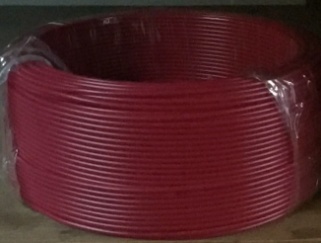 2护套线材料：RVV          规格：3*1.5           标准：国标      长度：100m每卷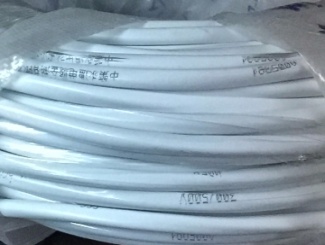 3护套线材料：RVV          规格：3*2.5           标准：国标     长度：100m每卷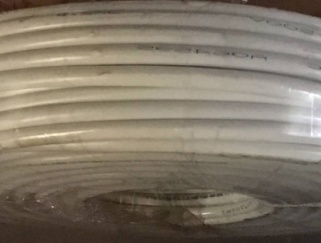 4电话线规格：4*7*0.12     标准：国标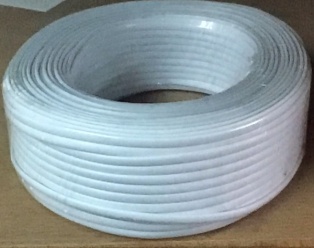 5明盒86明盒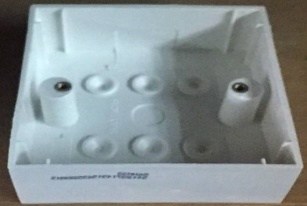 6灯管T4,12W(床头灯）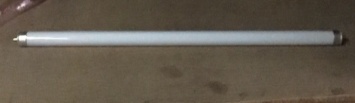 7灯管T5,14W8灯管T5,28W9日光灯管18W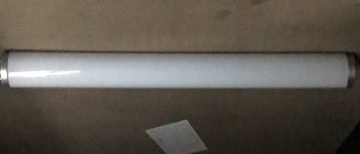 10日光灯管36W11日光灯管30W12灯架18W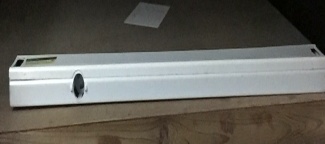 13灯架36W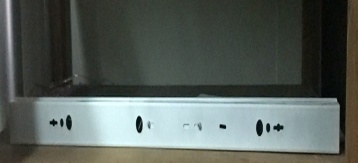 14灯架30W15灯架T4,12W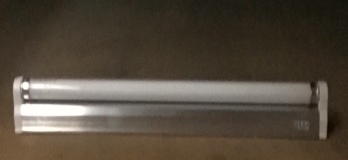 16灯泡大螺口，40W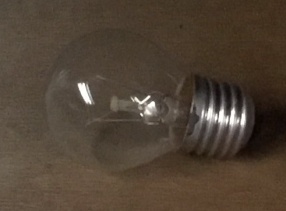 17灯泡大螺口，25W18节能灯13W插入4脚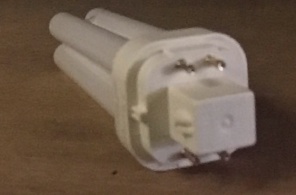 19节能灯10W插入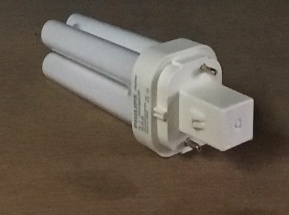 20节能灯11W旋口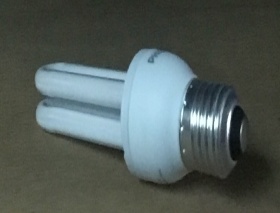 21节能灯23W旋口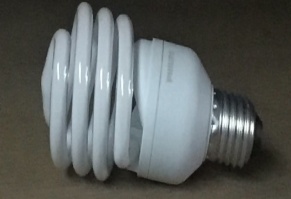 22节能灯26W插入4脚23节能灯LED 4.5W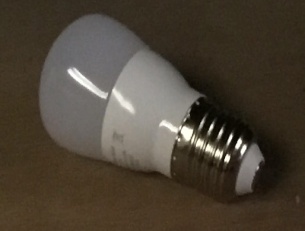 24节能灯65W(60W)旋口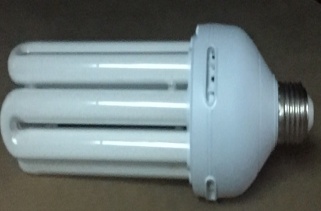 25插头10A2插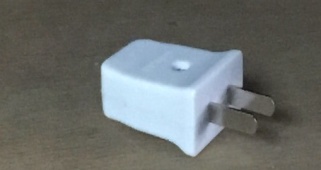 26插头10A3插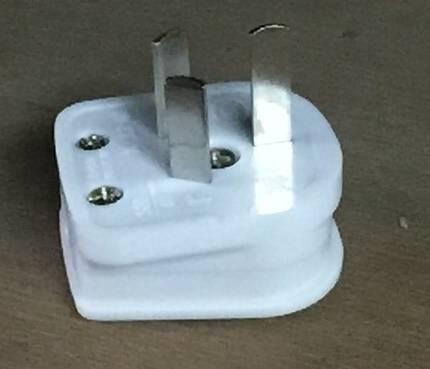 27插头16A3插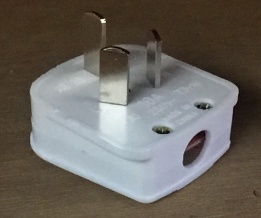 28插头16A4插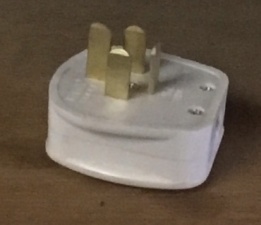 29插座23插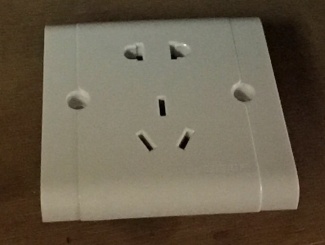 30插座16A3插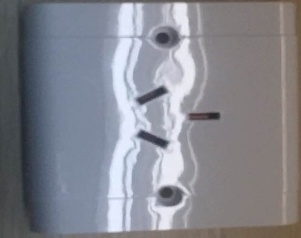 31插座23插单开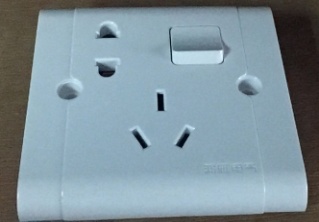 32插座16A3插单开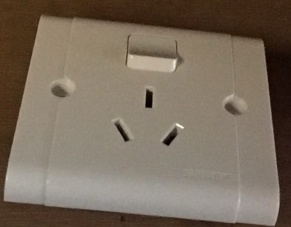 33不锈钢管（玻纹管）30CM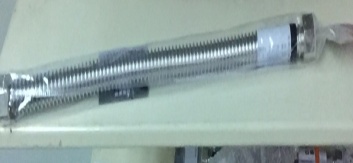 34不锈钢管（玻纹管）40CM35不锈钢管（玻纹管）60CM36不锈钢管（玻纹管）80CM37不锈钢管（玻纹管）120CM38电工胶布3M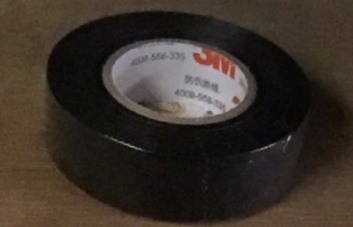 39电池1号,碱性电池             国标40电池5号，碱性电池             国标41电池7号，碱性电池             国标42电池9V                    尺寸：22.7*19.3*16.3厘米43电池锂电池（电子扣）            CR2032              3V锂电池44接线板长度：3m       最大电流：10A   要求：二插孔不少于5个，三插孔不少于3个45接线板长度：不小于5m          最大电流：10A   要求：二插孔不少于5个，三插孔不少于3个46链条锁通用型，不短于50cm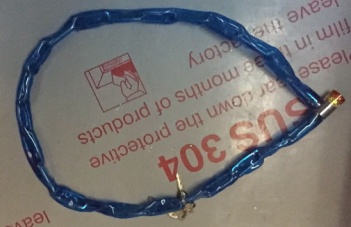 *如对此包产品有疑问，请到浙江省肿瘤医院12号楼1楼中心库房2咨询，联系电话：0571-88122417*如对此包产品有疑问，请到浙江省肿瘤医院12号楼1楼中心库房2咨询，联系电话：0571-88122417*如对此包产品有疑问，请到浙江省肿瘤医院12号楼1楼中心库房2咨询，联系电话：0571-88122417*如对此包产品有疑问，请到浙江省肿瘤医院12号楼1楼中心库房2咨询，联系电话：0571-88122417*如对此包产品有疑问，请到浙江省肿瘤医院12号楼1楼中心库房2咨询，联系电话：0571-88122417*如对此包产品有疑问，请到浙江省肿瘤医院12号楼1楼中心库房2咨询，联系电话：0571-88122417*如对此包产品有疑问，请到浙江省肿瘤医院12号楼1楼中心库房2咨询，联系电话：0571-88122417*如对此包产品有疑问，请到浙江省肿瘤医院12号楼1楼中心库房2咨询，联系电话：0571-88122417浙江省肿瘤医院总务相关材料年度采购参考数量包一浙江省肿瘤医院总务相关材料年度采购参考数量包一浙江省肿瘤医院总务相关材料年度采购参考数量包一浙江省肿瘤医院总务相关材料年度采购参考数量包一编号材料名称规格型号参考数量1空白面板86型203灯管LED T5-601004灯管LED T5-1201005灯管LED T8-601006灯管LED T8-1201007灯架T8LED一体化支架308灯架LED灯模组 18W309灯架60*60LED平板灯3010LED横插灯5W10011LED横插灯6W10012LED节能灯6W 5013LED球泡灯18W 3014LED球泡灯28W 3015换气扇BPT10-23H3510016空气开关1P16A1017空气开关1P25A1018空气开关1P40A1019空气开关1P63A1020空气开关3P16A1021空气开关3P40A1022空气开关3P80A1023空气开关3P32A1024开关1位5025开关2位5026开关3位5027开关4位5028电子镇流器EB-C1142029电子镇流器EB-C2142030电子镇流器EB-C2282031接触器(220/380)CJX2S-18101032接触器(220/380)CJX2S-321033热继电器JRS1DS-25/Z LR21034接触器辅助头CJX2S1035按钮开关LC3—101036灯杯12V5037变压器12V灯杯变压器5038按钮(带自锁)NP4-11BN2S1039人体感应开关A86KHY100I-JN3040电话线水晶头扁四芯20041Φ16线管D16*1.310042Φ20PVC线管D20*1.3520043Φ20管卡2044LED贴条（57）3*3W灯条10045LED外置驱动电源9W3046双遥控门铃A-308S1047空调风机开关TB86KF10003048单相电表5(20A)1049投光灯400W1050护套线3*4护套线551远红外线石英管300W3052温度计开水炉用553温控器开水炉用554球型门锁70mm1055月牙锁窗户锁扣3056抽屉锁长芯1.93057抽屉锁大芯2.21058抽屉锁短芯1.91059抽屉锁小芯1.65060柜门锁2号楼更衣柜用5061锁芯7.5CM偏芯1062桌子锁1063锁芯8.5CM偏芯1064锁芯小泰铜3065铜锁梅花锁303066铜锁梅花锁603067执手锁D03-505068门锁Z407Z123069门锁SDL26091070门锁DM92223071拉手玻璃门3072转椅脚五星3073插销8寸不锈钢2074合页家具烟斗合页5075合页卫生间卡扣2076合页子母1077箱扣3寸2078大门门吸墙吸2079连杆锁小卫兵10#5080铁锁芯20mm5081大泰铜锁芯9mm1082转椅脚五星1083拉手单孔1084弹珠门锁6172型1085木工板1.8CM2086木条2*3CM1087水泥钉1.5寸1088水泥钉2寸1089水泥钉1寸1090干壁钉1.5公分1091干壁钉2.5公分1092干壁钉4公分1093干壁钉5公分1094堵头4分1095堵头6分1096外丝4分1097外丝6分1098弯头4分1099弯头6分10100内丝4分10101内丝6分10102阀芯单温30103阀芯双温，2号楼台盆30104阀芯双温，2号楼淋浴20105铜球阀4分10106铜球阀6分10107铜球阀1寸10108铜球阀DN3210109铜球阀DN4010110铜球阀DN5010111短水嘴4分20112龙头中立式10113水箱配件2号楼座便器进水阀30114水箱配件1号楼座便器进水阀80115淋浴喷头YL19580116淋浴软管DN15*1500MM80117返水弯PS310118返水弯PS510119面盆去水MP2810120透明玻璃胶60121直角阀DN1520122马桶盖30123坐便器固定件30124卜申6分变4分30125卜申1寸变4分80126大便冲洗阀手扳式BD1110127大便冲洗阀脚踏式BD3130128大便冲洗阀脚踏式BD8120129排水管洗脸盆塑料下水300130淋浴喷头8寸圆顶10131哈夫节DN1510132哈夫节DN2010133哈夫节DN3210134哈夫节DN4010135哈夫节DN5010136哈夫节DN10010137铜浮球阀DN2010138铜浮球阀DN2510139铜浮球阀DN3210140铜浮球阀DN1005141堵漏王30142铁快接4分10143铁快接6分10144PPR活接球阀4分5145PPR活接球阀6分5146PPR管4分/20*3.430147PPR管6分/25*4.230148PPR管直接4分10149PPR管弯头4分10150PPR外丝直接4分10151PPR内丝活接头4分10152PPR内丝活接头6分10153PPR管内丝弯4分10154PPR管直接6分10155PPR管弯头6分10156PPR管大小头6分变4分10157PPR内丝活接头4分10158PPR堵帽6分10159万向轮5寸发泡弹力静音轮20160万向轮8寸静音橡胶轮20161定向轮5寸发泡弹力静音轮20162定向轮8寸静音橡胶轮20163不锈钢焊条2.5mm3164焊条2.5mm3165焊条3.2mm3166铁架万向轮20167夹板轮6寸20浙江省肿瘤医院总务相关材料年度采购参考数量包二浙江省肿瘤医院总务相关材料年度采购参考数量包二浙江省肿瘤医院总务相关材料年度采购参考数量包二物资名称规格型号参数数量单芯线100m，1平方米，国标16护套线RVV,3*1.5，国标6护套线RVV,3*2.5，国标5电话线4*7*0.12，国标18明盒86明盒100灯管T4,12W(床头灯）407灯管T5,14W2573灯管T5,28W208日光灯管18W500日光灯管36W50日光灯管30W50灯架18W20灯架36W15灯架30W5灯架T4,12W50灯泡大螺口，40W50灯泡25W50节能灯13W插入4脚120节能灯10W插入50节能灯11W324节能灯23W旋口22节能灯26W插入4脚370节能灯LED 4.5W50节能灯65W(60W)旋口15灯头大螺口40插头10A2插5插头10A3插40插头16A3插10插头16A4插10插头25A4插5插座23插120插座16A3插10插座23插单开20插座16A3插单开20插座4芯25A10不锈钢管（玻纹管）30CM50不锈钢管（玻纹管）40CM10不锈钢管（玻纹管）60CM10不锈钢管（玻纹管）80CM10不锈钢管（玻纹管）120CM10电工胶布3M60衣钩不锈钢，5勾或者6勾200粘钩300电池1号500电池5号1000电池7号1000电池9V500电池锂电池（电子扣）200接线板3m100接线板6m(5m)80链条锁通用型50*以上数量，仅供参考，真实以实际送货数量为准*以上数量，仅供参考，真实以实际送货数量为准*以上数量，仅供参考，真实以实际送货数量为准